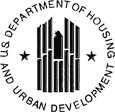 Housing Opportunities for Persons With AIDS (HOPWA) ProgramAnnual Progress Report (APR)Measuring Performance OutcomesOMB Number 2506-0133 (Expiration Date:  01/31/2021).Overview.  The Annual Progress Report (APR) provides annual performance reporting on clients’ outputs and outcomes that enables an assessment of grantee performance in achieving the housing stability outcome measure.  The APR fulfills statutory reporting requirements and provides the grantee and HUD with the necessary information to assess the overall performance and accomplishment of the grantee’s program activities under the approved goals and objectives. HOPWA competitive grantees are required to submit an APR for each operating year in which HOPWA grant funds were expended.  Information on each competitive grant is to be reported in a separate APR.  Grantees must complete Parts 1-5 on standard reporting elements.  Grantees approved for “Other Activities”, as detailed in their grant agreement, are requested to adapt the APR to report on their unique program accomplishments.  In addition, grantees must comply with the Federal Funding Accountability and Transparency Act 2006 (Public Law 109-282), which requires grant recipients to provide general information for all entities (including contractors and sub-contractors) receiving $25,000+ in federal funding.Table of Contents PART 1.  Grantee SummaryPART 2.  Grantee Narrative and Performance AssessmentPART 3.  Summary Overview of Grant Activities          A.  Information on Individuals, Beneficiaries, and Households Receiving HOPWA Housing Subsidy Assistance        B.  Sources of Leveraging and Program Income        C.  Performance and Expenditure InformationPART 4.  Summary of Performance Outcomes:  Housing Stability, Prevention of Homelessness, and Access to CarePART 5.  Summary of Each Project Sponsor Information         A.  Project Sponsor Information          B.  Rental Assistance, Short-Term Rent, Mortgage, and Utility Assistance and Permanent Housing Placement Assistance        C.  Facility-based Housing Assistance         D.  Supportive Services and Other Activities        E.  Annual Report  of Continued Use for HOPWA Facility-Based Stewardship UnitsPART 6.  Worksheet - Determining HOPWA Outcomes and Connections with HMIS Continued Use Periods.  Grantees that received HOPWA funding for new construction, acquisition, or substantial rehabilitation are required to operate their facilities for HOPWA-eligible beneficiaries for a ten (10) year period.  If no further HOPWA funds are used to support the facility, in place of filing the APR, the grantee must submit an Annual Report of Continued Project Operation throughout the required use periods.  This report is included in Part 5E Annual Report of Continued Use for HOPWA Facility-Based Stewardship in this APR.  The required use period is three years if rehabilitation is non-substantial. Record Keeping.  Names and other individual information must be kept confidential, as required by 24  574.440. However, HUD reserves the right to review the information used to complete this report for grants management oversight purposes, except for recording any names and other identifying information.  In the case that HUD must review client-level data, no client names or identifying information will be retained or recorded.  Information is reported in aggregate to HUD without personal identification. Do not submit client or personal information in data systems to HUD.In connection with the development of the Department’s standards for Homeless Management Information Systems (HMIS), universal data elements are being collected for clients of HOPWA-funded homeless assistance projects.  These project sponsor records would include: Name, Social Security Number, Date of Birth, Ethnicity and Race, Gender, Veteran Status, Disabling Conditions, Residence Prior to Program Entry, Zip Code of Last Permanent Address, Housing Status, Program Entry Date, Program Exit Date, Personal Identification Number, and Household Identification Number.  These are intended to match the elements under HMIS. The HOPWA program-level data elements include: Income and Sources, Non-Cash Benefits, HIV/AIDS Status, Services Provided, Housing Status or Destination at the end of the operating year, Physical Disability, Developmental Disability, Chronic Health Condition, Mental Health, Substance Abuse, Domestic Violence, Medical Assistance, and T-cell Count.  Other HOPWA projects sponsors may also benefit from collecting these data elements.  HMIS local data systems must maintain client confidentiality by using a closed system in which medical information and HIV status are only shared with providers that have a direct involvement in the client’s case management, treatment and care, in line with the signed release of information from the client. Operating Year.  HOPWA competitive grants are awarded for a three-year period of performance with APRs submitted for each of the three operating years. The information contained in this APR should reflect the grantee’s operating year with the beginning date determined at the time the grant agreement is signed.  Project sponsor accomplishment information must coincide with the operating year this APR covers.  Any change to the period of performance requires the approval of HUD by amendment, such as an extension for one additional operating year.  A renewal grant start date would be coordinated with the close out of the existing grant.Grantees with an approved extension period of less than 6-months must submit the APR for the third year of the grant term at the end of the approved extension period and incorporate data from the additional months.   Grantees with an approved extension period of 6-months or more must turn in an APR at the end of the operating year and submit a separate extension APR at the end of the extension period.  Final Assembly of Report.  After the entire report is assembled, number each page sequentially.Filing Requirements.  Within 90 days of the completion of each operating year, grantees must submit their completed APR to the CPD Director in the grantee’s State or Local HUD Field Office, and to the HOPWA Program Office: at HOPWA@hud.gov.  Electronic submission to HOPWA Program office is preferred; however, if electronic submission is not possible, hard copies can be mailed to: Office of HIV/AIDS Housing, Room 7248, U.S. Department of Housing and Urban Development, 451 Seventh Street, SW, Washington, D.C., 20410.DefinitionsAdjustment for Duplication:  Enables the calculation of unduplicated output totals by accounting for the total number of households or units that received more than one type of HOPWA assistance in a given service category such as HOPWA Subsidy Assistance or Supportive Services. For example, if a client household received both TBRA and STRMU during the operating year, report that household in the category of HOPWA Housing Subsidy Assistance in Part 3C, Chart 1, Column [1] in the following manner: Administrative Costs:  Costs for general management, oversight, coordination, evaluation, and reporting.  By statute, grantee administrative costs are limited to 3% of total grant award, to be expended over the life of the grant.  Project sponsor administrative costs are limited to 7% of the portion of the grant amount they receive.  Beneficiary(ies): All members of a household who received HOPWA assistance during the operating year including the one individual who qualified the household for HOPWA assistance as well as any other members of the household (with or without HIV) who benefitted from the assistance.Chronically Homeless Person:  An individual or family who : (i) is homeless and lives or resides individual or family who: (i) Is homeless and lives or resides in a place not meant for human habitation, a safe haven, or in an emergency shelter; (ii) has been homeless and living or residing in a place not meant for human habitation, a safe haven, or in an emergency shelter continuously for at least 1 year or on at least 4 separate occasions in the last 3 years; and (iii) has an adult head of household (or a minor head of household if no adult is present in the household) with a diagnosable substance use disorder, serious mental illness, developmental disability (as defined in section 102 of the Developmental Disabilities  Assistance and Bill of Rights Act of 2000 (42 U.S.C. 15002)), post-traumatic stress disorder, cognitive impairments resulting from a brain injury, or chronic physical illness or disability, including the co-occurrence of 2 or more of those conditions. Additionally, the statutory definition includes as chronically homeless a person who currently lives or resides in an institutional care facility, including a jail, substance abuse or mental health treatment facility, hospital or other similar facility, and has resided there for fewer than 90 days if such person met the other criteria for homeless prior to entering that facility. (See 42 U.S.C. 11360(2)) This does not include doubled-up or overcrowding situations.to which the HOPWA project assisted beneficiaries to remain in stable housing during the operating year. See Worksheet - Determining HOPWA Outcomes and Connections with HMIS for definitions of stable and unstable housing situations.In-kind Leveraged Resources:  These are additional types of support provided to assist HOPWA beneficiaries such as volunteer services, materials, use of equipment and building space.  The actual value of the support can be the contribution of professional services, based on customary rates for this specialized support, or actual costs contributed from other leveraged resources.  In determining a rate for the contribution of volunteer time and services, use the criteria described in 2 CFR 200.  The value of any donated material, equipment, building, or lease should be based on the fair market value at time of donation.  Related documentation can be from recent bills of sales, advertised prices, appraisals, or other information for comparable property similarly situated.Leveraged Funds:  The amount of funds expended during the operating year from non-HOPWA federal, state, local, and private sources by grantees or sponsors in dedicating assistance to this client population.  Leveraged funds or other assistance are used directly in or in support of HOPWA program delivery.Live-In Aide:  A person who resides with the HOPWA Eligible Individual and who meets the following criteria: (1) is essential to the care and well-being of the person; (2) is not obligated for the support of the person; and (3) would not be living in the unit except to provide the necessary supportive or services.  See Code of Federal Regulations Title 24 Part 5.403 and the HOPWA Grantee Oversight Resource Guide for additional reference.Master Leasing: Applies to a nonprofit or public agency that leases units of housing (scattered-sites or entire buildings) from a landlord, and subleases the units to homeless or low-income tenants. By assuming the tenancy burden, the agency facilitates housing of clients who may not be able to maintain a lease on their own due to poor credit, evictions, or lack of sufficient income.Operating Costs:  Applies to facility-based housing only, for facilities that are currently open.  Operating costs can include day-to-day housing function and operation costs like utilities, maintenance, equipment, insurance, security, furnishings, supplies and salary for staff costs directly related to the housing project but not staff costs for delivering services.  Outcome:  The degree to which the HOPWA assisted household has been enabled to establish or better maintain a stable living environment in housing that is safe, decent, and sanitary, (per the regulations at 24  574.310(b)) and to reduce the risks of homelessness, and improve access to HIV treatment and other health care and support.  Output:  The number of units of housing or households that receive HOPWA assistance during the operating year. Permanent Housing Placement:  A supportive housing service that helps establish the household in the housing unit, including but not limited to reasonable costs for security deposits not to exceed two months of rent costs.Program Income:  Gross income directly generated from the use of HOPWA funds, including repayments.  See grant administration requirements on program income at 2 CFR 200.307. Project-Based Rental Assistance (PBRA):  A rental subsidy program that is tied to specific facilities or units owned or controlled by a project sponsor.  Assistance is tied directly to the properties and is not portable or transferable.  Project Sponsor Organizations: Per HOPWA regulations at 24 CFR 574.3, any nonprofit organization or governmental housing agency that receives funds under a contract with the grantee to provide eligible housing and other support services or administrative services as defined in 24 CFR 574.300.  Project Sponsor organizations are required to provide performance data on households served and funds expended.   SAM: All organizations applying for a Federal award must have a valid registration active at sam.gov. SAM (System for Award Management) registration includes maintaining current information and providing a valid DUNS number.Short-Term Rent, Mortgage, and Utility (STRMU) Assistance:  A time limited housing subsidy assistance designed to prevent homelessness and increase housing stability.  Grantees may provide assistance for up to 21 weeks in any 52-week period.  The amount of assistance varies per client depending on funds available, tenant need and program guidelines.Stewardship Units:  Units developed with HOPWA, where HOPWA funds were used for acquisition, new construction and rehabilitation that no longer receive operating subsidies from HOPWA.  Report information is required for facilities that are subject to the minimum use requirements (three-year use agreement if rehabilitation is non-substantial and ten-year use agreement if rehabilitation is substantial).Tenant-Based Rental Assistance (TBRA):  TBRA is a rental subsidy program similar to the Housing Choice Voucher Program that grantees can provide to help low-income households access affordable housing.  The TBRA voucher is not tied to a specific unit, so tenants may move to a different unit without losing their assistance, subject to individual program rules.  The subsidy amount is determined in part based on household income and rental costs associated with the tenant’s lease.Transgender:  Transgender is defined as a person who identifies with, or presents as, a gender that is different from his/her gender at birth.Veteran:  A veteran is someone who has served on active duty in the Armed Forces of the United States.  This does not include inactive military reserves or the National Guard unless the person was called up to active duty.Housing Opportunities for Persons With AIDS (HOPWA)Annual Progress Report – Measuring Performance OutcomesPART 1:  Grantee SummaryOMB Number 2506-0133 (Expiration Date:  01/31/2021)This section requests general grantee information. Please use Chart 1to provide more detailed information about the agency(ies) and/or organization(s) responsible for the administration and implementation of this HOPWA program.When completing the chart(s), provide a response for every question using “N/A” to indicate if a particular question is not applicable to the Grantee. Do not leave any sections blank.Note:  Report all general information pertaining to project sponsors that perform housing and supportive services in Part 5A: Summary of Project Sponsor Information. 1.  Grantee Information* Service delivery area information only needed for program activities being directly carried out by the grantee.Part 2:  Grantee Narrative and Performance AssessmentUse the Grantee Narrative and Performance Assessment (items A through D) to succinctly describe in a one to three page narrative how activities enabled client households to improve housing stability, increased access to care and support, and reduced their risk of homelessness.  Describe the organization of the HOPWA Program and how the program interacts with other housing and supportive service programs in the community and/or state. The narrative should detail program accomplishments, barriers to achieving stated performance goals, technical assistance needs and innovative outreach and support strategies utilized by project sponsors or partner organizations to achieve program goals.  In addition, provide information on any evaluations of the project’s accomplishments conducted during the operating year.  This narrative will be used for public information, including posting on HUD’s web page.  A.  Outputs Reported.  Describe program accomplishments including the number of housing units supported and the number households assisted with HOPWA funds during this operating year.  Include a comparison between proposed (as approved in the grant agreement) and actual accomplishments, as demonstrated in Part 3: Overview of Grant Activities.  In the narrative, describe how the different types of housing assistance are coordinated to serve clients. If your organization has a waiting list, please explain how it is administered.  B.  Outcomes Assessed.  Assess your program’s success in enabling HOPWA beneficiaries to establish and/or better maintain a stable living environment in housing that is safe, decent, and sanitary, and improve access to care.  Compare current year results to baseline results for clients.  Describe how program activities/projects contributed to meeting stated goals.  If program did not achieve expected targets, please describe how your program plans to address challenges in program implementation and the steps currently being taken to achieve goals in next operating year.  If your program exceeded program targets, please describe strategies the program utilized and how those contributed to program successes.C.  Barriers and Recommendations.  Describe any barriers (including regulatory and non-regulatory) encountered in the administration or implementation of the HOPWA program, how they affected your program’s ability to achieve the objectives and outcomes discussed, and actions taken in response to barriers, as well as recommendations for program improvement.  You may select more than one from the following list.  Specify a barrier for each explanation or description. D.  Technical Assistance.  Describe any technical assistance needs and how they will benefit program beneficiaries. End of Part 2Part 3:  Summary Overview of Grant Activities A.  Information on Individuals, Beneficiaries, and Households Receiving HOPWA Housing Subsidy Assistance (TBRA, STRMU, Facility-Based Units, Permanent Housing Placement and Master Leased Units Only.  Do not count Supportive Services in this section)Note: Reporting for this section should include ONLY those individuals, beneficiaries, or households that received and/or resided in a household that received HOPWA Housing Subsidy Assistance as reported in Part 3C, Chart 1, Row 7 (e.g., do not include households that received HOPWA supportive services ONLY).  Section 1. Individualsa. Total HOPWA eligible individuals* receiving HOPWA Housing Subsidy Assistance   In Chart a., provide the total number of eligible (and unduplicated) low-income individuals living with HIV/AIDS who qualified their household to receive HOPWA housing subsidy assistance during the operating year.  This total should include only the individual who qualified the household for HOPWA housing subsidy assistance but NOT all HIV positive individuals in the household.  *See definition section for clarification on HOPWA eligible individualsb. Prior Living SituationIn chart b, Indicate the prior living arrangements for all the individuals reported in Chart a.  In Row 1, report the total number of individuals who continued to receive HOPWA housing subsidy assistance from the prior operating year into this operating year.  In Rows 2 through 17, indicate the prior living arrangements for all new HOPWA housing subsidy assistance recipients during the operating year.  Data Check: The total number of eligible individuals served in Row 18 equals the total number of individuals served through HOPWA housing subsidy assistance reported in Chart a above. c. Homeless Individuals Summary  In Chart c, indicate the number of HOPWA eligible individuals reported as homeless in Chart b, Row 5 who are also identified as homeless Veterans and/or meet the definition for Chronically Homeless (See Definition section of APR).  The totals in Chart c do not need to equal the total in Chart b, Row 5.  Section 2.  BeneficiariesIn Chart a., report the total number of HOPWA eligible individuals living with HIV/AIDS who received HOPWA housing subsidy assistance (as reported in Part 3A, Section 1, Chart a), and all associated members of their household who benefitted from receiving HOPWA housing subsidy assistance (resided with HOPWA eligible individuals). Note: See definition of HOPWA Eligible Individual.Note:  See definition of Beneficiaries.Note: See definition of Transgender.Note: The sum of each of the Charts b & c on the following two pages equals the total number of beneficiaries served with HOPWA housing subsidy assistance as determined below in Chart a, Row 4 below.a. Total Number of Beneficiaries Served with HOPWA Housing Subsidy Assistanceb. Age and GenderIn Chart b, indicate the Age and Gender of all beneficiaries as reported in Chart a. directly above.  Report the Age and Gender of all HOPWA Eligible Individuals (those reported in Chart a, Row 1) using Rows 1-5 below and the Age and Gender of all other beneficiaries (those reported in Chart a, Rows 2 and 3) using Rows 6-10 below.  The number of individuals reported in Row 11, Column E equals the total number of beneficiaries reported in Chart a, Row 4.  c. Race and Ethnicity*In Chart c, indicate the Race and Ethnicity of all beneficiaries receiving HOPWA Housing Subsidy Assistance as reported in Section 2, Chart a, Row 4.  Report the race of all HOPWA eligible individuals in Column [A].  Report the ethnicity of all HOPWA eligible individuals in column [B].  Report the race of all other individuals who benefitted from the HOPWA housing subsidy assistance in column [C].  Report the ethnicity of all other individuals who benefitted from the HOPWA housing subsidy assistance in column [D].  The summed total of columns [A] and [C] equals the total number of ALL Beneficiaries reported above in Section 2, Chart a, Row 4.  *Reference (data requested consistent with Form HUD-27061 Race and Ethnic Data Reporting Form)Section 3.  HouseholdsHousehold Area Median Income  Report the area median income(s) for all households served with HOPWA housing subsidy assistance.  Data Check: The total number of households served with HOPWA housing subsidy assistance should equal Part 3C, Row 7, Column [1] and Part 3A, Section 1, Chart a (Total HOPWA Eligible Individuals Served with HOPWA Housing Subsidy Assistance).  Note:  Refer to https://www.huduser.gov/portal/datasets/il.html for information on area median income in your community.Part 3:  Summary Overview of Grant ActivitiesB.  Sources of Leveraging and Program IncomeSources of LeveragingReport the source(s) of cash or in-kind leveraged federal, state, local or private resources identified in the grant proposal/renewal application and used in the delivery of the HOPWA program and the amount of leveraged dollars.  In Column [1], identify the type of leveraging.  Some common sources of leveraged funds have been provided as a reference point.  You may add Rows as necessary to report all sources of leveraged funds.  Include Resident Rent payments paid by clients directly to private landlords.  Do NOT include rents paid directly to a HOPWA program as this will be reported in the next section. In Column [2] report the amount of leveraged funds expended during the operating year.  Use Column [3] to provide some detail about the type of leveraged contribution (e.g., case management services or clothing donations).  In Column [4], check the appropriate box to indicate whether the leveraged contribution was a housing subsidy assistance or another form of support.  a.   Source of Leveraging Chart Program Income and Resident Rent PaymentsIn Section 2, Chart a, report the total amount of program income and resident rent payments directly generated from the use of HOPWA funds, including repayments. Include resident rent payments collected or paid directly to the HOPWA program.  Do NOT include payments made directly from a client household to a private landlord. Note: Please see report directions section for definition of program income. (Additional information on program income is available in the HOPWA Grantee Oversight Resource Guide).Total Amount Program Income and Resident Rent Payment Collected During the Operating Year  Program Income and Resident Rent Payments Expended to Assist HOPWA HouseholdsIn Chart b, report on the total program income and resident rent payments (as reported above in Chart a) expended during the operating year.  Use Row 1 to report Program Income and Resident Rent Payments expended on Housing Subsidy Assistance Programs (i.e., TBRA, STRMU, PHP, Master Leased Units, and Facility-Based Housing).  Use Row 2 to report on the Program Income and Resident Rent Payment expended on Supportive Services and other non-direct Housing Costs.Part 3:  Summary Overview of Grant Activities C. Performance and Expenditure InformationReport the total number of households that received HOPWA assistance and the amount of HOPWA funds expended for each program activity provided.  In each activity section, the total Row must contain an unduplicated total number of households assisted. An adjustment for duplication Row is provided in each section to ensure that the total is correct.Note:  See definition section for more information about Adjustment for Duplication.Data Check: Data in this section is summarized from all project sponsors PART 5A-E submissions and therefore should match the combined total for those submissions.  HOPWA housing subsidy assistance, supportive services, and housing placement activities are measured in households served while housing development activities are measured in units developed.  1.  Performance and Expenditure Information by Activity TypeEnd of Part 3Part 4:  Summary of Performance Outcomes Housing Stability, Prevention of Homelessness, and Access to CareIn Column [1], report by type the total number of households that received HOPWA housing subsidy assistance. In Column [2], enter the number of households continuing to access each type of HOPWA housing subsidy assistance into the following year.  In Column [3], report the housing status of all households that exited the program. Note:  Refer to the destination codes that appear in Part 6: Appendix: Worksheet on Determining HOPWA Outcomes and Connections with HMIS.Data Check: The sum of Columns [2] (Number of Households Continuing) and [3] (Exited Households) equals the total households reported in Column [1].  Section 1.  Housing Stability: Assessment of Client Outcomes on Maintaining Housing Stability (Permanent Housing and Facilities)Permanent Housing AssistanceB. Transitional Housing AssistanceSection 2.  Prevention of Homelessness:  Assessment of Client Outcomes on Reduced Risks of Homelessness (Short-Term Rent, Mortgage, and Utility Assistance) Report the total number of households that received STRMU assistance in Column [1].  In Column [2], identify the outcomes of the households reported in Column [1] either at the time that they were known to have left the STRMU program or through the project sponsor’s best assessment for stability at the end of the operating year.   Column [3] provides a description of housing outcomes; therefore, data is not required.At the bottom of the Chart: In Row 1a, report those households that received STRMU assistance during the operating year of this report, and the prior operating year. In Row 1b, report those households that received STRMU assistance during the operating year of this report, and the two prior operating years.  Data Check:  The total households reported as served with STRMU in Column [1] equals the total reported in Part 3C, Chart 1, Row 4, Column [1].Data Check:  The sum of Column [2] should equal the number of households reported in Column [1].  Assessment of Households that Received STRMU AssistanceSection 3.  Access to Care and Support: Assessment of Client Outcomes on Access to Care and Support1a. Total Number of HouseholdsLine [1]: For project sponsors that provided HOPWA housing subsidy assistance during the operating year, identify in the appropriate row the number of households that received HOPWA-funded housing subsidy assistance (TBRA, STRMU, Facility-Based, Permanent Housing Placement Services and Master Leasing) and HOPWA-funded case management services.  Use Row c to adjust for duplication among the service categories and row d to provide an unduplicated household total.Line [2]: For project sponsors that did NOT provide HOPWA housing subsidy assistance identify in the appropriate row, the number of households that received HOPWA-funded case management services.   Note: These numbers will help you to determine which clients to report Access to Care and Support Outcomes for and will be used by HUD as a basis for analyzing the percentage of households who demonstrated or maintained connections to care and support as identified in Chart 1b below.1b. Status of Households Accessing Care and Support Column [1]: Of the households identified as receiving services from project sponsors that provide HOPWA housing subsidy assistance as identified in Chart 1a, Row 1d above, report the number of households that demonstrated access or maintained connections to care and support within the operating year.Column [2]: Of the households identified as receiving services from project sponsors that did NOT provide HOPWA housing subsidy assistance as reported in Chart 1a, Row 2b, report the number of households that demonstrated improved access or maintained connections to care and support within the operating year.Note: For information on types and sources of income and medical insurance/assistance, refer to Charts below.Chart 1b, Row 4:  Sources of Medical Insurance and Assistance include, but are not limited to the following (Reference only)Chart 1b, Row 5:  Sources of Income include, but are not limited to the following (Reference only)1c. Households that Obtained Employment Column [1]: Of the households identified as receiving services from project sponsors that provided HOPWA housing subsidy assistance as identified in Chart 1a, Row 1d above, report on the number of households that include persons who obtained an income-producing job during the operating year that resulted from HOPWA-funded job training, employment assistance, education or related case management/counseling services.  Column [2]: Of the households identified as receiving services from project sponsors that did NOT provide HOPWA housing subsidy assistance as reported in Chart 1a, Row 2b, report on the number of households that include persons who obtained an income-producing job during the operating year that resulted from HOPWA-funded job training programs, employment assistance, education or related case management/counseling services.  Note: This includes jobs created by project sponsors or obtained from an outside agency.Note:  Do not include jobs that resulted from leveraged job training, employment assistance, education or case management/counseling services.End of Part 4Part 5A:  Summary of Each Project Sponsor InformationThis section requests information on direct HOPWA service delivery activities for client households by organization or agency. For each organization or agency designated or selected to serve as a project sponsor, please complete the entirety of Parts 5A-E. Order the report as Part 5A-E for Project Sponsor 1, then Part 5A-E for Project Sponsor 2, etc. Note: If the grantee undertakes service delivery activities directly, complete the respective performance sections (Parts 5A-E) for all activities conducted by the grantee.Note: If any information is not applicable to the organization, please report N/A in the appropriate box. Do not leave boxes blank.1. Project Sponsor InformationPart 5:  Summary of Each Project Sponsor InformationB.  Rental Assistance, Short-Term Rent, Mortgage and Utility Assistance Programs and Permanent Housing Placement Assistance1. Rental Assistance (RA)Enter the total number of households served in Column [1] and the amount of HOPWA funds expended Column [2] by the project sponsor on RA.  2. Short-Term Rent, Mortgage and Utility Assistance (STRMU)  In Row a, enter the total number of households served and the amount of HOPWA funds expended by each project sponsor on Short Term Rent, Mortgage, and Utility assistance (STRMU). In Row b, enter the total number of STRMU assisted households that received assistance with mortgage costs only (no utility costs) and the amount expended by the project sponsor assisting these households.  In Row c, enter the total number of STRMU assisted households that received assistance with both mortgage and utility costs and the amount expended by the project sponsor assisting these households.  In Row d, enter the total number of STRMU assisted households that received assistance with rental costs only (no utility costs) and the amount expended by the project sponsor assisting these households.  In Row e, enter the total number of STRMU assisted households that received assistance with both rental and utility costs and the amount expended by the project sponsor assisting these households.  In Row f, enter the total number of STRMU assisted households that received assistance with utility costs only (not including rent or mortgage costs) and the amount expended by the project sponsor assisting these households.  In row g, report the amount of STRMU funds expended to support direct program costs such as program operation staff.  Data Check: The total households reported as served with STRMU in Row a, column [1] and the total amount of HOPWA funds reported as expended in Row a, column [2] equals the household and expenditure total reported for STRMU in Part 3C, Chart 1, Row 4.Data Check:  The total number of households reported in Column [1], Rows b, c, d, e, and f. should equal the total number of STRMU households reported in Column [1], Row a.  The total amount reported as expended in Column [2], Rows b, c, d., e, f, and g.  should equal the total amount of STRMU expenditures reported in Column [2], Row a.  3. Permanent Housing Placement ServicesIn Row a, Column [1] report the households served with HOPWA-funded Permanent Housing Placement Assistance and in Row a, Column [2] report the HOPWA funds expended on Permanent Housing Placement Services.  Use Row b, to report on direct program delivery costs used to operate the Permanent Housing Placement Program.  Use Row c, to report household and expenditure totals for Permanent Housing Placement Services.Part 5:  Summary of Each Project Sponsor InformationC.  Facility-based Housing AssistanceComplete one Part 5C for each facility developed and/or supported through HOPWA funds.  Do not complete this Chart for programs originally developed with HOPWA funds but no longer supported with HOPWA funds.  If a facility was developed with HOPWA funds (subject to ten years of operation for acquisition, new construction and substantial rehabilitation costs of stewardship units, or three years for non-substantial rehabilitation costs), but HOPWA funds are no longer used to support the facility, the project sponsor should complete Section 5E:  Annual Report of Continued Usage for HOPWA Facility-Based Stewardship Units (ONLY). Complete Charts 1a, Project Site Information, and 1b, Type of HOPWA Capital Development Project Units, for all Development Projects, including facilities that were past development projects, but continued to receive HOPWA operating dollars this reporting year.   1a. Project Site Information for HOPWA Capital Development of Projects Only (For Current or Past Capital Development Projects that receive HOPWA Operating Costs this reporting year)Note: If units are scattered-sites, report on them as a group and under type of Facility write “Scattered Sites.”  1b. Number and Type of HOPWA Capital Development Project (For Current or Past Capital Development Projects that receive HOPWA Operating Costs this reporting year)For units entered above (1a) please list the number of HOPWA units that fulfill the following criteria: 2. Number of Units Assisted in Types of Housing Facility/Units Leased or Operated by Project SponsorCharts 2a, 2b, and 3 are required for each facility.  In Charts 2a and 2b, indicate the type of facility and number of units in it.  Indicate the type and number of housing units in the facility, including master leased units, project-based or other scattered site units leased by the organization, categorized by the number of bedrooms per unit.  Note: The number units may not equal the total number of households served.  Please complete separate charts for each housing facility assisted. Scattered site units may be grouped together on one page.a. Check one only.b. Type of FacilityComplete the following Chart for all facilities leased, master leased, project-based, or operated with HOPWA funds during the reporting year.Name of Project Sponsor/Agency Operating the Facility/Leased Units:     3. Households and Housing ExpendituresEnter the total number of households served and the amount of HOPWA funds expended by the project sponsor on subsidies for housing involving the use of facilities, master leased units, project based or other scattered site units leased by the organization.  Part 5:  Summary of Each Project Sponsor InformationD.  Supportive Services and Other ActivitiesIn this section, report on the use of HOPWA funds for supportive services and other activities.  In Chart 1, if the project sponsor provided both HOPWA funded supportive services AND HOPWA housing subsidy assistance check Box 1a.  If the project sponsor provided supportive services but did not also provide HOPWA housing subsidy assistance, check Box 1b.  If the project sponsor did not provide any HOPWA funded supportive services, check Box 1c.  1.  Type of Project Sponsor (Check one only)2.  Listing of Supportive Services paid for with HOPWA funds provided by Project Sponsor Agency In Chart 2, project sponsors who provided HOPWA supportive services during the operating year (checked off Box 1a or 1b in Chart 1) should report the total of all households and expenditures for each type of HOPWA-funded supportive service delivered.  Use Row 16 to adjust for duplication and Row 17 to provide an unduplicated household count.  All project sponsors who provided supportive services with HOPWA funds during the operating year should report by supportive services activity type the number of households served and HOPWA dollars expended.   Note:  Every project sponsor who checked off Box 1a or 1b above should report households served and funds expended by supportive service type in Chart 2 below.3.  Listing of Housing Information Services, Grant Administration, and Other Activities paid for with HOPWA fundsIn Chart 3, all project sponsors should report Housing Information Services and Grant Administration and Other activities, as applicable.  Use Chart 3, Rows 18 and 19 to report the number of unduplicated households receiving HOPWA housing information services and HOPWA dollars spent providing housing Information services.  Use Rows 20 through 24 to report HOPWA expenditures on other activities including Grant Administration.Note: The sum total reported in Row 26 includes the total supportive services dollars reported in Chart 2 Row, 17.Part 5:  Summary of Each Project Sponsor Information E.  Annual Report of Continued Usage for HOPWA Facility-Based Stewardship Units (ONLY)The Annual Report of Continued Usage for HOPWA Facility-Based Stewardship Units is to be used in place of Section 5C of the APR if the facility was acquired, rehabilitated or constructed/developed in part with HOPWA funds but NO HOPWA funds were expended during the operating year.  Scattered site units may be grouped together on one page.Grantees that used HOPWA funding for new construction, acquisition, or substantial rehabilitation are required to operate their facilities for HOPWA eligible individuals for at least ten (10) years.  If non-substantial rehabilitation funds were used they are required to operate for at least three (3) years.  Stewardship begins once the facility is put into operation.  Note: See definition of “Stewardship Units”.1.  General information2.  Number of Units and Non-HOPWA Expenditures3.  Details of Project SiteEnd of Part 5Part 6:  Worksheet - Determining HOPWA Outcomes and Connections with HMIS1.  This Chart is designed to help you assess program results based on the information reported in Part 4.  Completion of this worksheet is optional.Background on HOPWA Housing Stability CodesStable Permanent Housing/Ongoing Participation3 = Private Housing in the private rental or home ownership market (without known subsidy, including permanent placement with families or other self-sufficient arrangements) with reasonable expectation that additional support is not needed.4 = Other HOPWA-funded housing assistance (not STRMU), e.g. TBRA or Facility-Based Assistance. 5 = Other subsidized house or apartment (non-HOPWA sources, e.g., Section 8, HOME, Public Housing).6 = Institutional setting with greater support and continued residence expected (e.g., residential or long-term care facility).Temporary Housing2 = Temporary housing: moved in with family/friends or other short-term arrangement, such as Ryan White subsidy, transitional housing for homeless, or temporary placement in institution (e.g., hospital, psychiatric hospital or other psychiatric facility, substance abuse treatment facility or detox center).  Unstable Arrangements1 = Emergency shelter or no housing destination such as places not meant for habitation (e.g., a vehicle, an abandoned building, bus/train/subway station, or anywhere outside).7 = Jail /Prison.8 = Disconnected or disappeared from project support, unknown destination or no assessments of housing needs were undertaken.Life Event9 = Death, i.e., remained in housing until death. This characteristic is not factored into the housing stability equation.Tenant-based Rental Assistance:  Stable Housing is the sum of the number of households that (i) remain in the housing and (ii) those that left the assistance as reported under: 3, 4, 5, and 6. Temporary Housing is the number of households that accessed assistance, and left their current housing for a non-permanent housing arrangement, as reported under item 2. Unstable Situations is the sum of numbers reported under items: 1, 7, and 8. Permanent Facility-Based Housing Assistance:  Stable Housing is the sum of the number of households that (i) remain in the housing and (ii) those that left the assistance as shown as items: 3, 4, 5, and 6. Temporary Housing is the number of households that accessed assistance, and left their current housing for a non-permanent housing arrangement, as reported under item 2.  Unstable Situations is the sum of numbers reported under items: 1, 7, and 8.Transitional/Short-Term Facility-Based Housing Assistance:  Stable Housing is the sum of the number of households that (i) continue in the residences (ii) those that left the assistance as shown as items: 3, 4, 5, and 6. Other Temporary Housing is the number of households that accessed assistance, and left their current housing for a non-permanent housing arrangement, as reported under item 2.  Unstable Situations is the sum of numbers reported under items: 1, 7, and 8.  Tenure Assessment.  A baseline of households in transitional/short-term facilities for assessment purposes, indicate the number of households whose tenure exceeded 24 months.STRMU Assistance:  Stable Housing is the sum of the number of households that accessed assistance for some portion of the permitted 21-week period and there is reasonable expectation that additional support is not needed in order to maintain permanent housing living situation (as this is a time-limited form of housing support) as reported under housing status: Maintain Private Housing with subsidy; Other Private with Subsidy; Other HOPWA support; Other Housing Subsidy; and Institution.  Temporarily Stable, with Reduced Risk of Homelessness is the sum of the number of households that accessed assistance for some portion of the permitted 21-week period or left their current housing arrangement for a transitional facility or other temporary/non-permanent housing arrangement and there is reasonable expectation additional support will be needed to maintain housing arrangements in the next year, as reported under housing status: Likely to maintain current housing arrangements, with additional STRMU assistance; Transitional Facilities/Short-term; and Temporary/Non-Permanent Housing arrangements  Unstable Situation is the sum of number of households reported under housing status: Emergency Shelter; Jail/Prison; and Disconnected. End of Part 6HOPWA Housing Subsidy AssistanceHOPWA Housing Subsidy Assistance[1] Outputs: Number of Households1.Tenant-Based Rental Assistance12a.Permanent Housing Facilities:Received Operating Subsidies/Leased units 2b.Transitional/Short-term Facilities:Received Operating Subsidies3a.Permanent Housing Facilities:Capital Development Projects placed in service during the operating year3b.Transitional/Short-term Facilities:Capital Development Projects placed in service during the operating year4.Short-term Rent, Mortgage, and Utility Assistance15.Adjustment for duplication (subtract)16.TOTAL Housing Subsidy Assistance (Sum of Rows 1-4 minus Row 5)1HUD Grant NumberHUD Grant NumberHUD Grant NumberHUD Grant NumberOperating Year for this reportFrom (mm/dd/yy)                      To (mm/dd/yy)        Yr 1;   Yr 2;   Yr 3;   Ext Yr        Operating Year for this reportFrom (mm/dd/yy)                      To (mm/dd/yy)        Yr 1;   Yr 2;   Yr 3;   Ext Yr        Operating Year for this reportFrom (mm/dd/yy)                      To (mm/dd/yy)        Yr 1;   Yr 2;   Yr 3;   Ext Yr        Operating Year for this reportFrom (mm/dd/yy)                      To (mm/dd/yy)        Yr 1;   Yr 2;   Yr 3;   Ext Yr        Operating Year for this reportFrom (mm/dd/yy)                      To (mm/dd/yy)        Yr 1;   Yr 2;   Yr 3;   Ext Yr        Grantee NameGrantee NameGrantee NameGrantee NameParent Company if applicableParent Company if applicableParent Company if applicableParent Company if applicableParent Company if applicableBusiness AddressCity, State, Zip, County Employer Identification Number (EIN) or Tax Identification Number () DUN & Bradstreet Number (DUNs)System for Award Management (SAM): :Is the grantee’s SAM status currently active? Yes        NoIf yes, provide SAM Number:   System for Award Management (SAM): :Is the grantee’s SAM status currently active? Yes        NoIf yes, provide SAM Number:   System for Award Management (SAM): :Is the grantee’s SAM status currently active? Yes        NoIf yes, provide SAM Number:   System for Award Management (SAM): :Is the grantee’s SAM status currently active? Yes        NoIf yes, provide SAM Number:   System for Award Management (SAM): :Is the grantee’s SAM status currently active? Yes        NoIf yes, provide SAM Number:   System for Award Management (SAM): :Is the grantee’s SAM status currently active? Yes        NoIf yes, provide SAM Number:   Congressional District of Grantee’s Business Address*Congressional District(s) of Primary Service Area*City(ies) and County(ies) of Primary Service AreaCities:                                                      Cities:                                                      Cities:                                                      Cities:                                                      Cities:                                                      Cities:                                                      Counties:                                    Counties:                                    Organization’s Website AddressOrganization’s Website AddressIs there a waiting list(s) for HOPWA Housing Subsidy Assistance Services in the Grantee Service Area?     Yes        NoIf yes, explain in the narrative section what services maintain a waiting list and how this list is administered.Is there a waiting list(s) for HOPWA Housing Subsidy Assistance Services in the Grantee Service Area?     Yes        NoIf yes, explain in the narrative section what services maintain a waiting list and how this list is administered.Is there a waiting list(s) for HOPWA Housing Subsidy Assistance Services in the Grantee Service Area?     Yes        NoIf yes, explain in the narrative section what services maintain a waiting list and how this list is administered.Is there a waiting list(s) for HOPWA Housing Subsidy Assistance Services in the Grantee Service Area?     Yes        NoIf yes, explain in the narrative section what services maintain a waiting list and how this list is administered.Is there a waiting list(s) for HOPWA Housing Subsidy Assistance Services in the Grantee Service Area?     Yes        NoIf yes, explain in the narrative section what services maintain a waiting list and how this list is administered.Is there a waiting list(s) for HOPWA Housing Subsidy Assistance Services in the Grantee Service Area?     Yes        NoIf yes, explain in the narrative section what services maintain a waiting list and how this list is administered.Is there a waiting list(s) for HOPWA Housing Subsidy Assistance Services in the Grantee Service Area?     Yes        NoIf yes, explain in the narrative section what services maintain a waiting list and how this list is administered.Is the grantee a nonprofit organization?      Yes        NoPlease check if yes and a faith-based organization?      Please check if yes and a grassroots organization?    Is the grantee a nonprofit organization?      Yes        NoPlease check if yes and a faith-based organization?      Please check if yes and a grassroots organization?    Is the grantee a nonprofit organization?      Yes        NoPlease check if yes and a faith-based organization?      Please check if yes and a grassroots organization?    Is the grantee a nonprofit organization?      Yes        NoPlease check if yes and a faith-based organization?      Please check if yes and a grassroots organization?    Is the grantee a nonprofit organization?      Yes        NoPlease check if yes and a faith-based organization?      Please check if yes and a grassroots organization?    Is the grantee a nonprofit organization?      Yes        NoPlease check if yes and a faith-based organization?      Please check if yes and a grassroots organization?    Is the grantee a nonprofit organization?      Yes        NoPlease check if yes and a faith-based organization?      Please check if yes and a grassroots organization?    Is the grantee a nonprofit organization?      Yes        NoPlease check if yes and a faith-based organization?      Please check if yes and a grassroots organization?    Is the grantee a nonprofit organization?      Yes        NoPlease check if yes and a faith-based organization?      Please check if yes and a grassroots organization?    I hereby certify that all the information stated herein, as well as any information provided in the accompaniment herewith, is true and accurate.   
Warning: HUD will refer for prosecution false claims and statements.  Conviction may result in criminal and/or civil penalties. (18 U.S.C. 1001, 1010, 1012, 31 U.S.C. 3729, 3802)I hereby certify that all the information stated herein, as well as any information provided in the accompaniment herewith, is true and accurate.   
Warning: HUD will refer for prosecution false claims and statements.  Conviction may result in criminal and/or civil penalties. (18 U.S.C. 1001, 1010, 1012, 31 U.S.C. 3729, 3802)Name and Title of Authorized OfficialSignature & Date (mm/dd/yy)Name and Title of Contact at Grantee Agency
(person who can answer questions about the report and program)Email AddressPhone Number (include area code)Fax Number (include area code) HOPWA/HUD Regulations Discrimination/Confidentiality Supportive Services Housing Affordability                     Planning Multiple Diagnoses Credit History Housing Availability Eligibility  Rental History                     Rent Determination and Fair Market Rents Technical Assistance or Training Criminal Justice History HOPWA/HUD Regulations Discrimination/Confidentiality Supportive Services Housing Affordability                     Geography/Rural Access        Other, please explain further       Geography/Rural Access        Other, please explain further       Geography/Rural Access        Other, please explain further      Individuals Served with HOPWA Housing Subsidy AssistanceTotal NumberNumber of individuals with HIV/AIDS who qualified their household to receive HOPWA housing subsidy assistance CategoryCategoryTotal HOPWA Eligible Individuals Receiving HOPWA Housing Subsidy Assistance1.Continuing to receive HOPWA housing subsidy assistance from the prior operating yearNew Individuals who received HOPWA Housing Subsidy Assistance support during Operating YearNew Individuals who received HOPWA Housing Subsidy Assistance support during Operating Year2.Place not meant for human habitation (such as a vehicle, abandoned building, bus/train/subway station/airport, or outside)3.Emergency shelter (including hotel, motel, or campground paid for with emergency shelter voucher)4.Transitional housing for homeless persons5.Total number new individuals who received HOPWA Housing Subsidy Assistance with a Prior Living Situation that meets HUD definition of homelessness (Sum of Rows 2 – 4)6.Permanent housing for formerly homeless persons (such as Shelter Plus Care, SHP, or SRO Mod Rehab)7.Psychiatric hospital or other psychiatric facility8.Substance abuse treatment facility or detox center9.Hospital (non-psychiatric facility)10.Foster care home or foster care group home11. Jail, prison or juvenile detention facility12.Rented room, apartment, or house13.House you own14.Staying or living in someone else’s (family and friends) room, apartment, or house15..Hotel or motel paid for by individual16.Other17. Don’t Know or Refused18.TOTAL of HOPWA Eligible Individuals (Sum of Rows 1 and 5-17)CategoryHomeless Veteran(s)Chronically HomelessHOPWA eligible individuals served with HOPWA Housing Subsidy AssistanceIndividuals and Families Served with HOPWA Housing Subsidy AssistanceTotal Number1.  Number of individuals with HIV/AIDS who qualified the household to receive HOPWA housing subsidy assistance (equals the number of HOPWA Eligible Individuals reported in Part 3A, Section 1, Chart a, Row 7) 2.  Number of ALL other persons diagnosed as HIV positive who reside with the HOPWA eligible individuals identified in Row 1 and who benefitted from the HOPWA housing subsidy assistance 3.  Number of ALL other persons not diagnosed as HIV positive who reside with the HOPWA eligible individual identified in Row 1 and who benefited from the HOPWA housing subsidy4.  TOTAL Number of ALL Beneficiaries Served with HOPWA Housing Subsidy Assistance (Sum of Rows 1, 2, & 3)HOPWA Eligible Individuals (Chart a, Row 1)HOPWA Eligible Individuals (Chart a, Row 1)HOPWA Eligible Individuals (Chart a, Row 1)HOPWA Eligible Individuals (Chart a, Row 1)HOPWA Eligible Individuals (Chart a, Row 1)HOPWA Eligible Individuals (Chart a, Row 1)HOPWA Eligible Individuals (Chart a, Row 1)A.B.C.D.E. MaleFemaleTransgender M to FTransgender F to MTOTAL (Sum of Columns A-D)1.Under 182.18 to 30 years3.31 to 50 years4.51 years and Older5.Subtotal (Sum of Rows 1-4)All Other Beneficiaries (Chart a, Rows 2 and 3)All Other Beneficiaries (Chart a, Rows 2 and 3)All Other Beneficiaries (Chart a, Rows 2 and 3)All Other Beneficiaries (Chart a, Rows 2 and 3)All Other Beneficiaries (Chart a, Rows 2 and 3)All Other Beneficiaries (Chart a, Rows 2 and 3)All Other Beneficiaries (Chart a, Rows 2 and 3)A.B.C.D.E. MaleFemaleTransgender M to FTransgender F to MTOTAL (Sum of Columns A-D)6.Under 187.18 to 30 years8.31 to 50 years9.51 years and Older10.Subtotal (Sum of Rows 6-9)Total Beneficiaries (Chart a, Row 4)Total Beneficiaries (Chart a, Row 4)Total Beneficiaries (Chart a, Row 4)Total Beneficiaries (Chart a, Row 4)Total Beneficiaries (Chart a, Row 4)Total Beneficiaries (Chart a, Row 4)Total Beneficiaries (Chart a, Row 4)11.TOTAL (Sum of Rows 5 & 10)CategoryCategoryHOPWA Eligible Individuals HOPWA Eligible Individuals All Other Beneficiaries All Other Beneficiaries CategoryCategory[A]  Race [all individuals reported in Section 2, Chart a, Row 1][B] Ethnicity[Also identified as Hispanic or Latino][C]  Race [total of individuals reported in Section 2, Chart a, Rows 2 & 3][D] Ethnicity[Also identified as Hispanic or Latino]1.American Indian/Alaskan Native2.Asian3.Black/African American4.Native Hawaiian/Other Pacific Islander5.White6.American Indian/Alaskan Native & White7.Asian & White8.Black/African American & White9.American Indian/Alaskan Native & Black/African American10.Other Multi-Racial11.Column Totals (Sum of Rows 1-10)Data Check: Sum of Row 11 Column A and Row 11 Column C equals the total number HOPWA Beneficiaries reported in Part 3A, Section 2, Chart a, Row 4. Data Check: Sum of Row 11 Column A and Row 11 Column C equals the total number HOPWA Beneficiaries reported in Part 3A, Section 2, Chart a, Row 4. Data Check: Sum of Row 11 Column A and Row 11 Column C equals the total number HOPWA Beneficiaries reported in Part 3A, Section 2, Chart a, Row 4. Data Check: Sum of Row 11 Column A and Row 11 Column C equals the total number HOPWA Beneficiaries reported in Part 3A, Section 2, Chart a, Row 4. Data Check: Sum of Row 11 Column A and Row 11 Column C equals the total number HOPWA Beneficiaries reported in Part 3A, Section 2, Chart a, Row 4. Data Check: Sum of Row 11 Column A and Row 11 Column C equals the total number HOPWA Beneficiaries reported in Part 3A, Section 2, Chart a, Row 4. Percentage of Area Median IncomePercentage of Area Median IncomeHouseholds Served with HOPWA Housing Subsidy Assistance1.0-30% of area median income (extremely low)2.31-50% of area median income (very low)3.51-80% of area median income (low)4. Total (Sum of Rows 1-3) [1] Source of Leveraging[2] Amount of Leveraged Funds[3] Type of Contribution[4] Housing Subsidy Assistance or Other SupportPublic Funding Public Funding Ryan White-Housing AssistanceHousing Subsidy AssistanceOther SupportRyan White-OtherHousing Subsidy AssistanceOther SupportHousing Choice Voucher ProgramHousing Subsidy AssistanceOther SupportLow Income Housing Tax CreditHousing Subsidy AssistanceOther SupportHOMEHousing Subsidy AssistanceOther SupportContinuum of CareHousing Subsidy AssistanceOther SupportEmergency Solutions GrantHousing Subsidy AssistanceOther SupportOther Public:  Housing Subsidy AssistanceOther SupportOther Public:  Housing Subsidy AssistanceOther SupportOther Public:Housing Subsidy AssistanceOther SupportOther Public:Housing Subsidy AssistanceOther SupportOther Public:Housing Subsidy AssistanceOther SupportPrivate FundingGrantsHousing Subsidy AssistanceOther SupportIn-kind ResourcesHousing Subsidy AssistanceOther SupportOther Private:  Housing Subsidy AssistanceOther SupportOther Private:Housing Subsidy AssistanceOther SupportOther FundingGrantee/Project Sponsor (Agency) CashHousing Subsidy AssistanceOther SupportResident Rent Payments by Client to Private LandlordTOTAL (Sum of all Rows)Program Income and Resident Rent Payments CollectedProgram Income and Resident Rent Payments CollectedTotal Amount of Program Income (for this operating year) Program income (e.g. repayments)Resident Rent Payments made directly to HOPWA ProgramTotal Program Income and Resident Rent Payments (Sum of Rows 1 and 2)Program Income and Resident Rent Payment Expended on HOPWA programsProgram Income and Resident Rent Payment Expended on HOPWA programsTotal Amount of Program Income Expended(for this operating year) 1.Program Income and Resident Rent Payment Expended on Housing Subsidy Assistance costs2.Program Income and Resident Rent Payment Expended on Supportive Services and other non-direct housing costs3.Total Program Income Expended (Sum of Rows 1 and 2)HOPWA Housing Subsidy AssistanceHOPWA Housing Subsidy Assistance[1]  Outputs: Number of Households[2] Outputs:  Amount of HOPWA Funds Expended1.Tenant-Based Rental Assistance2a.Permanent Housing Facilities:Received Operating Subsidies/Leased units 2b.Transitional/Short-term Facilities:Received Operating Subsidies/Leased units3a.Permanent Housing Facilities:Capital Development Projects placed in service during the operating year3b.Transitional/Short-term Facilities:Capital Development Projects placed in service during the operating year4.Short-term Rent, Mortgage, and Utility Assistance5.Permanent Housing Placement Services6.Adjustment for duplication (subtract)7.TOTAL HOPWA Housing Subsidy Assistance (Column 1 equals sum of Rows 1-5 minus Row 6; Column 2 equals the sum of Rows 1-5)Housing Development(Construction and Stewardship of Facility-Based Housing)Housing Development(Construction and Stewardship of Facility-Based Housing)[1] Outputs: Number of Housing Units[2] Outputs:  Amount of HOPWA Funds Expended8.Facility-Based Units;Capital Development Projects not yet opened9.Stewardship units subject to 3- or 10- year use periods 10.TOTAL Housing Development (Sum of Rows 8 and 9)Supportive ServicesSupportive Services[1] Outputs: Number of Households[2] Outputs:  Amount of HOPWA Funds Expended11a.Supportive Services provided by project sponsors that also delivered HOPWA housing assistance                                        (as reported in Part 5D, 1a.)11b.Supportive Services provided by project sponsors that only provided supportive services (as reported in Part 5, D, 1b)12.Adjustment for duplication (subtract)13.TOTAL Supportive Services (Column 1 equals Sum of Rows 11a. & 11b. minus Row 12; Column 2 equals Sum of Row 11a & 11b)Housing Information ServicesHousing Information Services[1] Outputs: Number of Households[2] Outputs:  Amount of HOPWA Funds Expended14.Housing Information Services15.TOTAL Housing Information Services Grant Administration and Other ActivitiesGrant Administration and Other Activities[1] Outputs: Number of Households[2] Outputs:  Amount of HOPWA Funds Expended16.Resource Identification to establish, coordinate and develop housing assistance resources 17.Technical Assistance                                    (if approved in grant agreement)18.Project Outcomes/Program Evaluation        (if approved in grant agreement)19.Grantee Administration                      (maximum 3% of total of HOPWA grant)20.Project Sponsor Administration          (maximum 7% of portion of HOPWA grant awarded)21.Other Activity (if approved in grant agreement). Specify:      22.TOTAL Grant Administration and Other Activities (Sum of Rows 16-21)TOTAL ExpendedTOTAL Expended[2] Amount of HOPWA Funds Expended23.TOTAL Expenditures (Sum of Rows 7, 10, 13, 15 & 22)[1] Output: Total Number of Households [2] Assessment: Number of Households that Continued Receiving HOPWA Housing Subsidy Assistance into the Next Operating Year [3] Assessment: Number of Households that exited this HOPWA Program; their Housing Status after Exiting[3] Assessment: Number of Households that exited this HOPWA Program; their Housing Status after Exiting[4] HOPWA Client OutcomesTenant-based Rental Assistance1 Emergency Shelter/Streets      Unstable ArrangementsTenant-based Rental Assistance2 Temporary Housing                Temporarily Stable, with Reduced Risk of HomelessnessTenant-based Rental Assistance3 Private Housing                    Stable/Permanent Housing (PH)Tenant-based Rental Assistance4 Other HOPWA                     Stable/Permanent Housing (PH)Tenant-based Rental Assistance5 Other Subsidy                       Stable/Permanent Housing (PH)Tenant-based Rental Assistance6 Institution                              Stable/Permanent Housing (PH)Tenant-based Rental Assistance7 Jail/Prison                              Unstable ArrangementsTenant-based Rental Assistance8 Disconnected/Unknown       Unstable ArrangementsTenant-based Rental Assistance9 Death                                    Life EventPermanent Supportive Housing Facilities /Units1 Emergency Shelter/Streets   Unstable ArrangementsPermanent Supportive Housing Facilities /Units2 Temporary Housing              Temporarily Stable, with Reduced Risk of HomelessnessPermanent Supportive Housing Facilities /Units3 Private Housing                   Stable/Permanent Housing (PH)Permanent Supportive Housing Facilities /Units4 Other HOPWA                     Stable/Permanent Housing (PH)Permanent Supportive Housing Facilities /Units5 Other Subsidy                       Stable/Permanent Housing (PH)Permanent Supportive Housing Facilities /Units6 Institution                              Stable/Permanent Housing (PH)Permanent Supportive Housing Facilities /Units7 Jail/Prison                              Unstable ArrangementsPermanent Supportive Housing Facilities /Units8 Disconnected/Unknown       Unstable ArrangementsPermanent Supportive Housing Facilities /Units9 DeathLife Event[1] Output: Total Number of Households[2] Assessment: Number of Households that Continued Receiving HOPWA Housing Subsidy Assistance into the Next Operating Year[2] Assessment: Number of Households that Continued Receiving HOPWA Housing Subsidy Assistance into the Next Operating Year[3] Assessment: Number of Households that exited this HOPWA Program; their Housing Status after Exiting[3] Assessment: Number of Households that exited this HOPWA Program; their Housing Status after Exiting[4] HOPWA Client OutcomesTransitional /Short-term Housing Facilities /UnitsTotal number of households that will continue in residences:1 Emergency Shelter/Streets      Unstable ArrangementsTransitional /Short-term Housing Facilities /UnitsTotal number of households that will continue in residences:2 Temporary Housing   Temporarily Stable, with Reduced Risk of HomelessnessTransitional /Short-term Housing Facilities /UnitsTotal number of households that will continue in residences:3 Private Housing                     Stable/Permanent Housing (PH)Transitional /Short-term Housing Facilities /UnitsTotal number of households that will continue in residences:4 Other HOPWA                      Stable/Permanent Housing (PH)Transitional /Short-term Housing Facilities /UnitsTotal number of households that will continue in residences:5 Other Subsidy                         Stable/Permanent Housing (PH)Transitional /Short-term Housing Facilities /UnitsTotal number of households that will continue in residences:6 Institution                                Stable/Permanent Housing (PH)Transitional /Short-term Housing Facilities /UnitsTotal number of households that will continue in residences:7 Jail/Prison                               Unstable ArrangementsTransitional /Short-term Housing Facilities /UnitsTotal number of households that will continue in residences:8 Disconnected/unknown         Unstable ArrangementsTransitional /Short-term Housing Facilities /UnitsTotal number of households that will continue in residences:9 Death                                      Life EventB1: Total number of households receiving transitional/short-term housing assistance whose tenure exceeded 24 monthsB1: Total number of households receiving transitional/short-term housing assistance whose tenure exceeded 24 monthsB1: Total number of households receiving transitional/short-term housing assistance whose tenure exceeded 24 monthsB1: Total number of households receiving transitional/short-term housing assistance whose tenure exceeded 24 months[1] Output:  Number of Households[2] Assessment: Housing Status [2] Assessment: Housing Status [3] HOPWA Client Outcomes [3] HOPWA Client Outcomes Maintain private housing without subsidy (e.g. Assistance provided/completed and client is stable, not likely to seek additional support)Stable/Permanent Housing (PH)Stable/Permanent Housing (PH)Other Private Housing without subsidy(e.g. client switched housing units and is now stable, not likely to seek additional support)      Stable/Permanent Housing (PH)Stable/Permanent Housing (PH)Other HOPWA Housing Subsidy Assistance (PH)                          Stable/Permanent Housing (PH)Stable/Permanent Housing (PH)Other Housing Subsidy (PH)                            Stable/Permanent Housing (PH)Stable/Permanent Housing (PH)Institution (e.g. residential and long-term care)Stable/Permanent Housing (PH)Stable/Permanent Housing (PH)Likely that additional STRMU is needed to maintain current housing arrangementsTemporarily Stable, with Reduced Risk of HomelessnessTemporarily Stable, with Reduced Risk of HomelessnessTransitional Facilities/Short-term (e.g. temporary or transitional arrangement)  Temporarily Stable, with Reduced Risk of HomelessnessTemporarily Stable, with Reduced Risk of HomelessnessTemporary/Non-Permanent Housing arrangement (e.g. gave up lease, and moved in with family or friends but expects to live there less than 90 days) Temporarily Stable, with Reduced Risk of HomelessnessTemporarily Stable, with Reduced Risk of HomelessnessEmergency Shelter/street                       Unstable ArrangementsUnstable ArrangementsJail/Prison                                                 Unstable ArrangementsUnstable ArrangementsDisconnectedUnstable ArrangementsUnstable ArrangementsDeathLife EventLife Event1a. Total number of those households that received STRMU Assistance in the operating year of this report that also received STRMU assistance in the prior operating year (e.g. households that received STRMU assistance in two consecutive operating years).1a. Total number of those households that received STRMU Assistance in the operating year of this report that also received STRMU assistance in the prior operating year (e.g. households that received STRMU assistance in two consecutive operating years).1a. Total number of those households that received STRMU Assistance in the operating year of this report that also received STRMU assistance in the prior operating year (e.g. households that received STRMU assistance in two consecutive operating years).1a. Total number of those households that received STRMU Assistance in the operating year of this report that also received STRMU assistance in the prior operating year (e.g. households that received STRMU assistance in two consecutive operating years).1b. Total number of those households that received STRMU Assistance in the operating year of this report that also received STRMU assistance in the two prior operating years (e.g. households that received STRMU assistance in three consecutive operating years).1b. Total number of those households that received STRMU Assistance in the operating year of this report that also received STRMU assistance in the two prior operating years (e.g. households that received STRMU assistance in three consecutive operating years).1b. Total number of those households that received STRMU Assistance in the operating year of this report that also received STRMU assistance in the two prior operating years (e.g. households that received STRMU assistance in three consecutive operating years).1b. Total number of those households that received STRMU Assistance in the operating year of this report that also received STRMU assistance in the two prior operating years (e.g. households that received STRMU assistance in three consecutive operating years).Total Number of Households Total Number of Households For Project Sponsors that provided HOPWA Housing Subsidy Assistance:  Identify the total number of households that received the following HOPWA-funded services:For Project Sponsors that provided HOPWA Housing Subsidy Assistance:  Identify the total number of households that received the following HOPWA-funded services:Housing Subsidy Assistance(duplicated)- TBRA, STRMU, PHP, Facility-Based Housing, and Master LeasingCase ManagementAdjustment for duplication (subtraction)Total Households Served by Project Sponsors with HOPWA Housing Subsidy Assistance (Sum of Rows a & b minus Row c)For Project Sponsors did NOT provide HOPWA Housing Subsidy Assistance:  Identify the total number of households that received the following HOPWA-funded service:  For Project Sponsors did NOT provide HOPWA Housing Subsidy Assistance:  Identify the total number of households that received the following HOPWA-funded service:  Case ManagementTotal Households Served by Project Sponsors without Housing Subsidy Assistance Categories of Services Accessed[1] For project sponsors that provided HOPWA housing subsidy assistance, identify the households who demonstrated the following:[2] For project sponsors that did NOT provide housing subsidy assistance, identify the households who demonstrated the following: Outcome Indicator1. Has a housing plan for maintaining or establishing stable on-going housingSupport for Stable Housing2. Had contact with a case manager/benefits counselor consistent with the schedule specified in client’s individual service plan (may include leveraged services such as Ryan White Medical Case Management)Access to Support3. Had contact with a primary health care provider consistent with the schedule specified in client’s individual service planAccess to Health Care4. Accessed and maintained medical insurance/assistanceAccess to Health Care5. Successfully accessed or maintained qualification for sources of incomeSources of IncomeMEDICAID Health Insurance Program, or use local program     nameMEDICARE Health Insurance Program, or use local program nameVeterans Affairs Medical Services AIDS Drug Assistance Program (ADAP)State Children’s Health Insurance Program (SCHIP), or use local program nameRyan White-funded Medical or Dental AssistanceEarned IncomeVeteran’s PensionUnemployment InsurancePension from Former JobSupplemental Security Income (SSI)Child SupportSocial Security Disability Income (SSDI)Alimony or other Spousal SupportVeteran’s Disability PaymentRetirement Income from Social SecurityWorker’s CompensationGeneral Assistance (GA), or use local program namePrivate Disability InsuranceTemporary Assistance for Needy Families (TANF)Other Income SourcesCategories of Services Accessed[1 For project sponsors that provided HOPWA housing subsidy assistance, identify the households who demonstrated the following: [2]   For project sponsor that did NOT provide HOPWA housing subsidy assistance, identify the households who demonstrated the following:Total number of households that obtained an income-producing job Project Sponsor Agency NameProject Sponsor Agency NameProject Sponsor Agency NameParent Company Name, if applicableParent Company Name, if applicableParent Company Name, if applicableName and Title of Contact at Project Sponsor AgencyEmail AddressBusiness AddressCity, County, State, Zip, Phone Number (with area code) Fax Number (with area code)Fax Number (with area code)Fax Number (with area code)Employer Identification Number (EIN) or Tax Identification Number (TIN)DUN & Bradstreet Number (DUNs)Congressional District of Sponsor’s Business AddressCongressional District(s) of Primary Service AreaCity(ies) and County(ies) of Primary Service AreaCities:                                  Cities:                                  Counties:                                       Counties:                                       Counties:                                       Total HOPWA contract amount for this Organization for the operating yearOrganization’s Website AddressOrganization’s Website AddressOrganization’s Website AddressDoes your organization maintain a waiting list?     Yes        NoDoes your organization maintain a waiting list?     Yes        NoDoes your organization maintain a waiting list?     Yes        NoIs the sponsor a nonprofit organization?           Yes        NoPlease check if yes and a faith-based organization        Please check if yes and a grassroots organization         Is the sponsor a nonprofit organization?           Yes        NoPlease check if yes and a faith-based organization        Please check if yes and a grassroots organization         Is the sponsor a nonprofit organization?           Yes        NoPlease check if yes and a faith-based organization        Please check if yes and a grassroots organization         Does your organization maintain a waiting list?     Yes        NoDoes your organization maintain a waiting list?     Yes        NoDoes your organization maintain a waiting list?     Yes        NoHOPWA Housing Subsidy Assistance Category: RA  HOPWA Housing Subsidy Assistance Category: RA  [1] Output:  Number of Households Served[2] Output: Total HOPWA Funds Expended during Operating Year by Project Sponsora.Tenant-based rental assistance (TBRA)b.Other Rental Assistance (RA) Programs (if approved in grant agreement)c.Direct program delivery costs (e.g., program staff  time)d.TOTAL Rental Housing Assistance (For Column [1] sum of Row a. & Row b., for Column [2] sum of rows a – c)Housing Subsidy Assistance Categories (STRMU)Housing Subsidy Assistance Categories (STRMU)[1] Output:  Number of Households Served[2] Output: Total HOPWA Funds Expended on STRMU during Operating Year a.Total Short-term mortgage, rent and/or utility (STRMU) assistanceb.Of the total STRMU reported on Row a, total who received assistance with mortgage costs ONLY.c.Of the total STRMU reported on Row a, total who received assistance with mortgage and utility costs.d.Of the total STRMU reported on Row a, total who received assistance with rental costs ONLY.e.Of the total STRMU reported on Row a, total who received assistance with rental and utility costs.f.Of the total STRMU reported on Row a, total who received assistance with utility costs ONLY.g.Direct program delivery costs (e.g., program operations staff time)HOPWA Housing Subsidy Assistance Category: Permanent Housing Placement AssistanceHOPWA Housing Subsidy Assistance Category: Permanent Housing Placement Assistance[1] Output:  Number of Households Served[2] Output: Total HOPWA Funds Expended during Operating Year by Project Sponsora.Permanent Housing Placement Servicesb.Direct program delivery costs (e.g., program staff time)c.TOTAL Permanent Housing Placement Services (sum of Rows a. and b.)Type(s) of Development this operating yearType(s) of Development this operating yearHOPWA FundsExpended this operating year(if applicable)Non-HOPWA fundsExpended (if applicable)Name of Facility: New construction New construction$     $     Type of Facility [Check only one box.]  Permanent housing  Short-term Shelter or Transitional housing  Supportive services only facility Rehabilitation Rehabilitation$     $     Type of Facility [Check only one box.]  Permanent housing  Short-term Shelter or Transitional housing  Supportive services only facility Acquisition Acquisition$     $     Type of Facility [Check only one box.]  Permanent housing  Short-term Shelter or Transitional housing  Supportive services only facility Operating Operating$     $     Type of Facility [Check only one box.]  Permanent housing  Short-term Shelter or Transitional housing  Supportive services only facilitya. Purchase/lease of property:Purchase/lease of property:Purchase/lease of property:Date (mm/dd/yy):      b.Rehabilitation/Construction Dates:Rehabilitation/Construction Dates:Rehabilitation/Construction Dates:Date started:                                              Date Completed:      c.Operation dates:Operation dates:Operation dates:Date residents began to occupy:                                                                           Not yet occupiedd.Date supportive services began:Date supportive services began:Date supportive services began:Date started:          Not yet providing servicese.Number of units in the facility:Number of units in the facility:Number of units in the facility:HOPWA-funded units =                                  Total Units =          f.Is a waiting list maintained for the facility?Is a waiting list maintained for the facility?Is a waiting list maintained for the facility? Yes       No
If yes, number of participants on the list at the end of operating year       g.What is the address of the facility (if different from business address)?What is the address of the facility (if different from business address)?What is the address of the facility (if different from business address)?h. Is the address of the project site confidential?Is the address of the project site confidential?Is the address of the project site confidential?  Yes, protect information; do not publish list    No, can be made available to the publicNumber Designated for the Chronically HomelessNumber Designated to Assist the HomelessNumber of Energy-Star CompliantNumber 504 AccessibleRental units constructed (new) and/or acquired with or without rehabRental units rehabbedHomeownership units constructed (if approved)  Permanent Supportive Housing Facility/Units  Short-term Shelter or Transitional Supportive Housing Facility/UnitsType of housing facility operated by the project sponsorType of housing facility operated by the project sponsorTotal Number of Units Operated in the Operating Year
Categorized by the Number of Bedrooms per UnitsTotal Number of Units Operated in the Operating Year
Categorized by the Number of Bedrooms per UnitsTotal Number of Units Operated in the Operating Year
Categorized by the Number of Bedrooms per UnitsTotal Number of Units Operated in the Operating Year
Categorized by the Number of Bedrooms per UnitsTotal Number of Units Operated in the Operating Year
Categorized by the Number of Bedrooms per UnitsTotal Number of Units Operated in the Operating Year
Categorized by the Number of Bedrooms per UnitsType of housing facility operated by the project sponsorType of housing facility operated by the project sponsorSRO/Studio/0 bdrm1 bdrm2bdrm3 bdrm4 bdrm5+bdrma.Single room occupancy (SRO) dwellingb.Community Residence c.Project-based Rental Assistance Units or Leased Units (including Master-leased Units)d.Other housing facility Specify:    Housing Assistance Category: Facility Based HousingHousing Assistance Category: Facility Based HousingOutput: Number of Households ServedOutput: Total HOPWA Funds Expended during Operating Year by Project Sponsora.Leasing Costs b.Operating Costs c.Project-Based Rental Assistance (PBRA) or other leased units d.Other Activity (if approved in grant agreement) Specify:    e.Adjustment to eliminate duplication (subtract)f.TOTAL Facility-Based Housing Assistancea.  Supportive Services are provided by project sponsor that also delivered HOPWA housing subsidy assistance (complete Chart 2 and 3)b.  Supportive Services provided by project sponsor who did NOT also provide HOPWA housing subsidy assistance (complete Chart 2 and 3) c.  Project sponsor does not provide HOPWA supportive services (complete only Chart 3 only)Supportive Services 
Supportive Services 
[1] Output: Number of Households [2] Output: Amount of HOPWA Funds Expended1.Adult day care and personal assistance2.Alcohol and drug abuse services3.Case management4.Child care and other child services5.Education6.Employment assistance and training7.Health/medical/intensive care services, if approvedNote:  Client records must conform with 24 CFR §574.3108.Legal services9.Life skills management (outside of case management)10.Meals/nutritional services11.Mental health services12.Outreach13.Transportation14.Other Activity (if approved in grant agreement). Specify:    15Sub-Total Households receiving Supportive Services (Sum of Rows 1-14)16.Adjustment for Duplication (subtract)17.TOTAL Households receiving Supportive Services (unduplicated) (Column [1] equals Row 15 minus Row 16; Column [2] equals sum of Rows 1-14)Housing Information ServicesHousing Information Services[1] Output: Number of Households [2] Output:  Amount of HOPWA funds Expended18.Housing Information Services19.TOTAL Housing Information Services Grant Administration and Other ActivitiesGrant Administration and Other Activities[1] Output: Number of Households [2] Output: Amount of HOPWA funds Expended20.Resource Identification to establish, coordinate, and develop housing assistance resources21.Technical Assistance to Community Residences22.Project Outcomes/Program Evaluation   (if approved)23.Project Sponsor Administration  (maximum 7% of portion of HOPWA grant awarded)24.Other Activity (if approved in grant agreement) Specify:      25.TOTAL Grant Administration and Other Activities26.TOTAL Supportive Services and Grant Administration Expenditures  (Sum of Chart 2, Row 17 and Chart 3, Rows 19 and 25)HUD Grant Number(s)Operating Year for this reportFrom (mm/dd/yy) To (mm/dd/yy)                Final Yr    Yr 1;    Yr 2;    Yr 3;    Yr 4;      Yr 5;      Yr 6; Yr 7;      Yr 8;    Yr 9;    Yr 10 Grantee NameDate Facility Began OperationsFacility Name:       Number of Stewardship Units Developed with HOPWA fundsAmount of Non-HOPWA Funds Expended in support of the Stewardship Units during the Operating Year Total Stewardship Units (subject to 3- or 10- year use periods)Project Sites: Name of HOPWA-funded projectSite Information:  Project Zip Code(s) Site Information:  Congressional District(s)Is the address of the project site confidential?    Yes, protect information; do not list    Not confidential; information can be made available to the publicIf the site is not confidential:Please provide the contact information, phone, email address/location, if business address is different from facility addressPermanent Housing AssistanceStable Housing(# remaining in program plus 3+4+5+6)Temporary Housing(2)Temporary Housing(2)Unstable Arrangements(1+7+8)Life Event(9)Tenant-based Rental Assistance (TBRA)Permanent Facility-Based Housing Assistance/UnitsTransitional/Short-term Facility-Based Housing Assistance/UnitsTotal Permanent HOPWA Housing Assistance Reduced Risk of Homelessness: Short-Term AssistanceStable/Permanent HousingTemporarily Stable, with Reduced Risk of HomelessnessTemporarily Stable, with Reduced Risk of HomelessnessUnstable ArrangementsLife EventsShort-term Rent, Mortgage, and Utility Assistance (STRMU)Total HOPWA Housing Assistance 